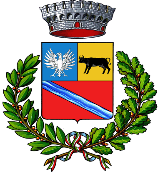 COMUNE DI PUTIFIGARIProvincia di SassariP.zza. Boyl. 07040 PutifigariTel. 079-90.50.23 – fax 079-90.50.10Ufficio Servizi Sociali Alla C.A. del Sindaco Alla C.A. del Responsabile dei Servizi Sociali Del Comune di Putifigari (SS)OGGETTO: RICHIESTA DI ISCRIZIONE AL SERVIZIO PRIMA INFANZIA. ANNO SCOLASTICO 2021/2022Il/la sottoscritto/a _________________________________________________________________________ nato/a a __________________________________ il _____________________________________________residente a____________________ in via______________________________________________ n.______ in qualità di genitore del minore _________________________________________nato a_______________ __________________il__________________ Codice Fiscale______________________________________Telefono/cellulare________________________________________________________________________CHIEDEl’iscrizione del proprio/a figlio/a al Servizio Prima Infanzia per l’anno Educativo 2021/2022. MICRONIDO (almeno 12 mesi)SEZIONE SPERIMENTALE (18 mesi-3 anni)A tal fine, consapevole che, ai sensi dell’art. 76 del DPR 445/2000, le dichiarazioni mendaci, la falsità negli atti e l’uso di atti falsi sono puniti ai sensi del codice penale e delle leggi speciali vigenti e consapevole di quanto disposto dall’art. 77 del medesimo DPR 445/2000 in merito alla decadenza dei benefici dichiara dichiara:che il proprio nucleo familiare è così composto:Che il proprio ISEE  è pari ad €__________________Allega alla presente:copia fotostatica del documento di riconoscimento, in corso di validità, del richiedente.Modello ISEE del nucleo familiare redditi 2020.Putifigari, lì ________                                                                                               Firma_________________________Informativa, ai sensi dell’art. 13 e 14 del Regolamento UE 679/2016 in merito al trattamento dei dati personali. Ai sensi dell’articolo 13 e 14 del Regolamento UE 679/2016, visto il Decreto Legislativo n. 101 del 10 agosto 2018, con riferimento alla attività di trattamento dati personali Il Comune di Putifigari, fornisce le seguenti informazioni: 1. Titolare del Trattamento e Responsabile della Protezione dei dati Titolare del trattamento dei dati: Comune di Putifigari PEC protocollo.putifigari@lagalmail.it tel. 079/90.50.23.2. Finalità del trattamento e base giuridica I dati personali sono trattati per tutti gli adempimenti connessi alla procedura di formazione delle graduatorie degli asili nido e delle scuole dell'infanzia e quelle relative al rilascio delle autorizzazioni e certificazioni connesse, e nel rispetto degli obblighi previsti dalla normativa e dalle disposizioni regolamentari in materia di asili nido e scuole dell'infanzia. 3.Oggetto dell’attività di trattamento Il trattamento riguarda le seguenti categorie di attività: - Istruttoria delle domande di iscrizione agli asili nido ai fini della formazione e pubblicazione delle relative graduatorie; - istruttoria delle domande di autorizzazione o certificazione (autorizzazione alla somministrazione farmaci, autorizzazione al ritiro di bambini da parte di persone diverse dai genitori, autorizzazione al cambiamento di orario di frequenza, certificazioni di presenza e/o del pagamento delle tariffe). 4. Luogo e modalità di trattamento I dati sono trattati esclusivamente nel Territorio Italiano da parte di personale istruito, formato e autorizzato al lecito trattamento dei dati secondo i principi di correttezza, liceità, trasparenza, pertinenza e non eccedenza rispetto alle finalità di raccolta e di successivo trattamento. Il trattamento si svolge nel rispetto dei principi normati dall'art. 5 del Regolamento UE 679/2016 e dei diritti dell'interessato disciplinati nel Capo III dello stesso Regolamento. Il trattamento è effettuato con modalità in parte automatizzate e comprende le operazioni o complesso di operazioni necessarie per il perseguimento delle finalità di cui al precedente punto 2. 5. Misure di sicurezza I dati sono trattati nel rispetto delle misure minime di sicurezza di cui all’art. 32 del Regolamento UE 679/2016 al fine di ridurre i rischi di distruzione, perdita dei dati, modifica degli stessi, divulgazione non autorizzata o consultazione accidentale. I trattamenti sono effettuati a cura delle persone fisiche autorizzate allo svolgimento delle relative procedure. 6. Ambito di comunicazione I dati personali oggetto di trattamento possono essere comunicati a soggetti terzi, pubblici e privati, in ottemperanza ai relativi obblighi di legge, di regolamento e/o contrattuali. I dati personali non sono oggetti di diffusione generalizzata tuttavia possono essere oggetto di comunicazioni agli organi che possono partecipare al procedimento (Comitati dei Genitori, Servizi Sociali, Azienda Sanitaria Locale, Istituti Comprensivi). 7. Categorie particolari di dati personali Ai sensi degli articoli 9 e 10 del Regolamento U.E. 679/2016 i dati personali particolari, finalizzati al procedimento di pubblicazione delle graduatorie o al rilascio delle autorizzazioni alla somministrazione dei farmaci (dati relativi alle condizioni di salute), sono trattati previo esplicito consenso degli interessati. A tal fine è previsto in calce alla presente informativa uno spazio per esprimere/non esprimere il consenso. Tale comunicazione varrà per tutti i documenti da utilizzare in corso d'anno scolastico che contengano dati particolari (domanda di asilo nido, domanda di somministrazione farmaci ecc.).8.Trattamento materiale fotografico e audiovisivo I genitori possono effettuare foto o riprese video dei bambini e del personale solo se per uso personale o amicale. E' vietato diffondere tale materiale attraverso internet, facebook o altri social o comunque utilizzarlo in modo che possa essere visto da una generalità di persone. Gli autori delle violazioni sono responsabili in base alle leggi vigenti. Il personale del nido potrà acquisire materiale audiovisivo e utilizzarlo limitatamente in occasione di pubblicazioni, convegni, mostre, incontri formativi con genitori e insegnanti. 9. Periodo di conservazione dei dati I dati verranno conservati per un periodo di tempo non superiore al conseguimento delle finalità sopra indicate (“principio di limitazione della conservazione”, art.5, del Regolamento UE) o in base alle scadenze previste dalle norme di legge. 10. Diritti dell’Interessato In qualità di interessato/a può esercitare i diritti previsti dal Capo III del Regolamento UE 679/2016 ed in particolare il diritto di accedere ai propri dati personali, di chiederne la rettifica, la limitazione o la cancellazione nonché di opporsi al loro trattamento fatta salva l’esistenza di motivi legittimi da parte del Titolare. A tal fine può rivolgersi a: Comune di Putifigari nei casi necessari, al Responsabile della protezione dei dati ex art. 37 del Regolamento UE 679/2016. 11. Diritto di proporre reclamo In base a quanto previsto dall'art. 77 del Regolamento UE 679/2016, in caso di presunte violazioni del Regolamento stesso l'interessato può proporre un eventuale reclamo all’Autorità di Controllo Italiana - Garante per la protezione dei dati personali, fatta salva ogni altra forma di ricorso amministrativo o giurisdizionale. Può esercitare i Suoi diritti con richiesta scritta inviata a Comune di Putifigari P.zza Boyl o all’indirizzo PEC: protocollo.putifigari@lagalmail.it.Io sottoscritto/a:Nome__________________________________________Cognome_______________________________ Nato/a a _________________________________________________Il ____________________________ Genitore del minore_______________________________________________________________________ Dichiaro di aver ricevuto l’informativa che precede. Io sottoscritto/a alla luce dell’informativa ricevuta ◻ esprimo il consenso ◻ NON esprimo il consenso al trattamento delle categorie particolari di dati di cui al punto 7 sopra riporta.Putifigari lì__________________________                                                                                                    Firma del genitore                                                                                       ____________________________________NOME E COGNOMEDATA DI NASCITARELAZIONE DI PARENTELA 